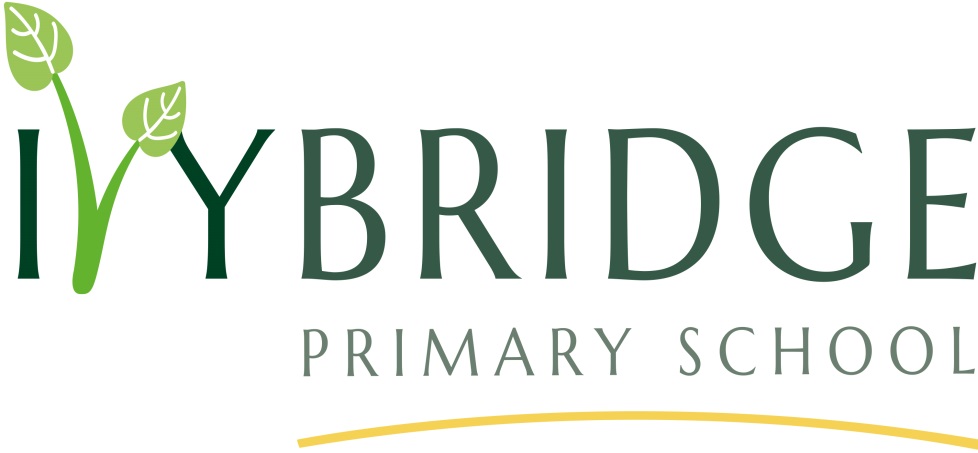 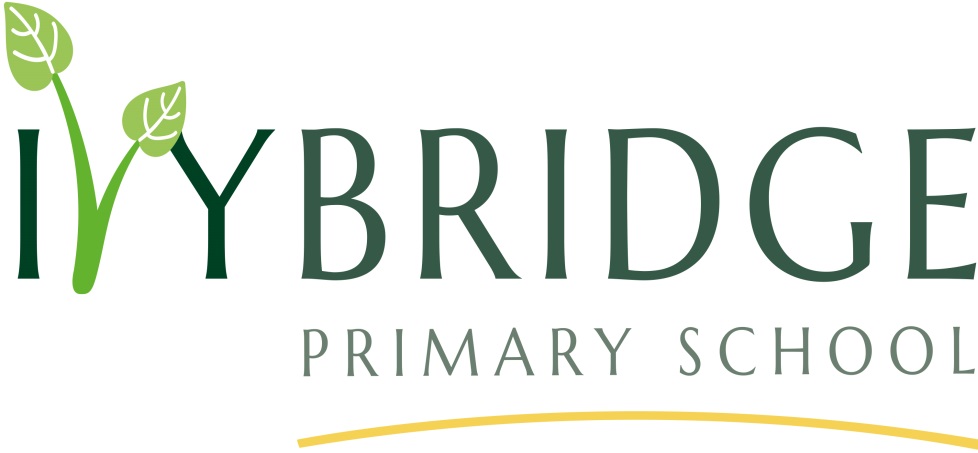  Job DescriptionClass Teacher - Upper Pay RangeJob title: Class teacher   Salary: Upper Pay RangeReporting to: phase leader or SLTMain purposeThe teacher will:Fulfil the professional responsibilities of a teacher, as set out in the current School Teachers’ Pay and Conditions DocumentMeet the expectations set out in the Teachers’ StandardsAdhere to the school’s directed time budget To maintain the positive ethos and promote the values of the schoolTo play a significant role in the life of the school contribute to whole school developmentTake responsibility for promoting the safeguarding and welfare of pupils within the schoolTo build positive relationships with pupils, staff, parents, governors and other professionals which support the work of the schoolTo provide a model of good practice for aspects of teaching and learningTo contribute to the raising of achievement beyond your own classTo work within the systems, policies and guidelines of the school at all timesDuties and responsibilitiesIn addition to the duties as outlined below for a teacher paid on the main pay spine you are, as a teacher paid on the Upper Pay Range, required to be highly competent in all elements of the Teacher Standards. You must ensure that your achievements and contribution to the school are substantial and sustained and that you discharge the additional duties outlined below for teachers on the Upper Pay Range and for those paid on the maximum of the Upper Pay Range the further duties outlined below.TeachingPlan and teach well-structured lessons to assigned classes, following the school’s plans, curriculum and schemes of work which deliver good progress and achievement for all pupilsAssess, monitor, record and report on the learning needs, progress and achievements of assigned pupils, making accurate and productive use of assessmentProvide effective feedback for pupils to support good progressAdapt teaching to respond to the strengths and needs of all pupilsSet high expectations which inspire, motivate and challenge all pupilsPromote good progress and outcomes by all pupilsDemonstrate good subject and curriculum knowledgeParticipate in arrangements for preparing pupils for statutory external testsWhole-school organisation, strategy and developmentContribute to the development, implementation and evaluation of the school’s policies, practices and procedures, so as to support the school’s values and visionBe responsible for curriculum subject leadership and take the lead in the dissemination and development of the subject across the school. Those teachers paid on M4 and above may be required to lead more than one subject.Work with others on curriculum and pupil development to secure co-ordinated outcomesProvide cover, in the unforeseen circumstance that another teacher is unable to teachHealth, safety and behaviourPromote the safety and wellbeing of pupils raising any concerns following school policies and proceduresTo be responsible for the pastoral wellbeing of pupilsTo maintain good, professional relationships with pupilsTo act as a positive role model consistently demonstrating the positive attitudes, values and behaviour expected in the schoolHave high expectations of behaviour, promoting self-control and independence of all learnersMaintain good order and discipline among pupils, managing behaviour effectively and in line with school policy, to ensure a safe and effective learning environmentCarry out playground and other duties as directed and within the remit of the current School Teachers’ Pay and Conditions DocumentProfessional developmentBe responsible for improving your teaching through participating fully in training and development opportunities identified by the school or as developed as an outcome of your appraisalTake part in the school’s appraisal proceduresTake part in further training and development in order to improve own teachingWhere appropriate, take part in the appraisal and professional development of othersCommunicationCommunicate effectively with pupils, parents and carers in order to develop effective partnership working in the best interests of pupilsCommunicate effectively with parents and carers with regards to pupils’ achievement, behaviour and wellbeingWorking with colleagues and other relevant professionalsCollaborate and work with colleagues and other relevant professionals within and beyond the schoolDevelop effective professional relationships with colleagues and other professionalsPersonal and professional conductUphold public trust in the profession and maintain high standards of ethics and behaviour, within and outside schoolHave proper and professional regard for the ethos, policies and practices of the school, and maintain high standards of attendance and punctualityUnderstand and act within the statutory frameworks setting out their professional duties and responsibilitiesManagement of staff and resourcesDirect and supervise support staff assigned to them, and where appropriate, other teachersContribute to the recruitment and professional development of other teachers and support staffDeploy resources delegated to themSupervise and contribute to the professional development of student teachers and other trainees as appropriate Cover for absent colleagues within the remit of the current School Teachers’ Pay and Conditions DocumentWider Life and ethos of the schoolMake a positive contribution to the wider life and ethos of the schoolContribute to the provision of extra curricula activities and personal development opportunities for pupilsLead an after school club (allowed for in directed hours for all teachers)Evidence a range of opportunities for out-of-hours learning in line with school policy and additional contribution through after school clubs or other activitiesAdministrationRegister the attendance of and supervise pupils before, during or after school sessions as appropriateParticipate in and carry out any administrative and organisational tasks within the remit of the current School Teacher’s Pay and Conditions DocumentUpper Pay Range Duties and ResponsibilitiesTake responsibility for leading a team within the school, which may include the role of a phase leader.Contribute significantly, where appropriate, to implementing workplace policies and practice and to promoting collective responsibility for their implementationHave an extensive knowledge and understanding of how to use and adapt a range of teaching, learning and behaviour management strategies, including how to personalise learning to provide opportunities for all learners to achieve their potential.Have an extensive knowledge and well informed understanding of assessment requirements and arrangements for the pupils you teach including statutory assessments where appropriateHave a more developed knowledge and understanding of curriculum and related pedagogy, including how learning progresses, than a main pay scale teacherHave sufficient depth of knowledge and experience to be able to give advice to colleagues on the development and wellbeing of pupilsBe flexible, creative and adept at designing learning sequences within and across lessons that are effective and consistently well matched to the needs of learners.To successfully integrate recent developments into practice.Provide coaching and mentoring to other teachers, give advice to them and demonstrate highly effective teaching practice in order to help them meet relevant standards and develop their teaching practice.Take on the role of mentor and/or induction tutor for Early Career Teachers.Actively promote parental involvement and initiate opportunities to involve themLead on aspects of school development including through the delivery of staff training or INSETEvidence a range of opportunities for out-of-hours learning in line with school policy and additional contribution through after school clubs or other activitiesInitiate strategies to engage parents in their children’s learning, especially hard to reach parentsRecognise responsibility and accountability for maintaining high standards of behaviour beyond the classroom and their own class, in particular within the team that they lead.Additional Duties and Responsibilities for those on the Maximum of the Upper Pay RangeEnsure that they play a critical role in the life of the school. Provide a role model for teaching and learningMake a distinctive contribution to the raising of pupil standards throughout the school through leading staff teams.Contribute effectively to the work of the wider teamTake responsibility for own CPD through research and independent learning and actively participate in school based CPD to support school and personal professional improvement. Use outcomes effectively to improve pupils’ learning and the professional practice of others.The teacher will be required to safeguard and promote the welfare of children and young people, and follow school policies and the staff code of conduct.Please note that this is illustrative of the general nature and level of responsibility of the role. It is not a comprehensive list of all tasks that the teacher will carry out. The postholder may be required to do other duties appropriate to the level of the role, as directed by the headteacher or line manager.This job description may be amended at any time in consultation with the postholder. Headteacher/line manager’s signature:	_______________________________________Date: 						_______________________________________	Post holder’s signature:			_______________________________________Date: 						_______________________________________ Person specificationCriteriaQualitiesQualifications and experienceQualified teacher status Recent, successful primary teaching experience in KS2, experience across the primary age range would be an advantageEvidence of leading successful school improvement would be an advantageSkills and knowledgeA high standard of written and spoken English, an ability to communicate effectively both verbally and in writingKnowledge of the national curriculum requirements for KS1 and EYFS and evidence of delivering this in a creative and imaginative wayAbility to deliver highly effective “quality first teaching” (and evidence of this)A good understanding of how children learn and a proven ability to adapt teaching to meet pupils’ needsAn understanding of, and ability to apply, effective assessment for learning strategiesAbility to reflect on own practice and identify strategies for improving teaching and learningAbility to build effective working relationships with pupils, parents, colleagues and other professionalsKnowledge of guidance and requirements around safeguarding childrenKnowledge and successful implantation of effective behaviour management strategiesGood ICT skills, particularly using ICT to support learningOther skills and interests transferable to a school setting may be an advantage eg. sport, music, art, languages etc.Personal qualities A commitment to getting the best outcomes for all pupils and promoting the ethos and values of the school; a willingness to “go the extra mile”High expectations for children’s attainment and progressA positive attitude and optimistic outlookA good team player; a willingness to contribute and learn from others.FlexibilityAbility to work under pressure and prioritise effectivelyCommitment to maintaining confidentiality at all timesCommitment to safeguarding and equalityCommitment to becoming familiar with and following school policies and procedures at all times.